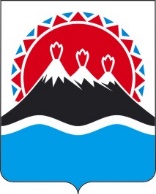 П О С Т А Н О В Л Е Н И ЕРЕГИОНАЛЬНОЙ СЛУЖБЫ ПО ТАРИФАМ И ЦЕНАМ  КАМЧАТСКОГО КРАЯ                   г. Петропавловск-КамчатскийВ соответствии с Федеральными законами от 27.07.2010 № 190-ФЗ «О теплоснабжении», от 03.08.2018 № 303-ФЗ «О внесении изменений в отдельные законодательные акты Российской Федерации о налогах и сборах», от 07.12.2011 № 416-ФЗ «О водоснабжении и водоотведении», постановлениями Правительства Российской Федерации от 22.10.2012 № 1075 «О ценообразовании в сфере теплоснабжения», от 13.05.2013 № 406 «О государственном регулировании тарифов в сфере водоснабжения и водоотведения», от 30.04.2014 № 400 «О формировании индексов изменения размера платы граждан за коммунальные услуги в Российской Федерации», приказами ФСТ России от 13.06.2013 № 760-э «Об утверждении Методических указаний по расчету регулируемых цен (тарифов) в сфере теплоснабжения», от 07.06.2013 № 163 «Об утверждении Регламента открытия дел об установлении регулируемых цен (тарифов) и отмене регулирования тарифов в сфере теплоснабжения», Законом Камчатского края от 24.11.2020 № 521 «О краевом бюджете на 2021 год и на плановый период 2022 и 2023 годов»,  постановлением Правительства Камчатского края от 19.12.2008 № 424-П «Об утверждении Положения о Региональной службе по тарифам и ценам Камчатского края», протоколом Правления Региональной службы по тарифам и ценам Камчатского края от 28.07.2021 № ХХПОСТАНОВЛЯЮ:1. Внести в постановление Региональной службы по тарифам и ценам Камчатского края от 18.12.2019 № 362 «Об утверждении тарифов в сфере теплоснабжения АО «Корякэнерго» потребителям Усть-Камчатского сельского поселения Усть-Камчатского муниципального района, на 2020-2024 год» следующие изменения:1) в наименовании после слов «в сфере теплоснабжения» дополнить словами «и горячего водоснабжения»;2) приложения 2-7 изложить в редакции согласно приложениям 1-6 к настоящему постановлению.2. Настоящее постановление вступает в силу через десять дней после дня его официального опубликования.Приложение 1к постановлению Региональной службыпо тарифам и ценам Камчатского края от 28.07.2021 № ХХ«Приложение 2к постановлению Региональной службыпо тарифам и ценам Камчатского края от 18.12.2019 № 362Экономически обоснованные тарифы на тепловую энергию, поставляемую АО «Корякэнерго» потребителям Усть-Камчатского сельского поселения Усть-Камчатского муниципального района, на 2020 - 2024 годы* Выделяется в целях реализации пункта 6 статьи 168 Налогового кодекса Российской Федерации (часть вторая)                                                                                                                ».         Приложение 2к постановлению Региональной службы            по тарифам и ценам Камчатского краяот 28.07.2021 № ХХ«Приложение 3к постановлению Региональной службы            по тарифам и ценам Камчатского краяот 18.12.2019 № 362Льготные тарифы на тепловую энергию на нужды отопления и горячего водоснабжения, поставляемую АО «Корякэнерго» населению и исполнителям коммунальных услуг для населения Усть- Камчатского сельского поселения Усть-Камчатского муниципального района, на 2020 - 2024 годы<*>  значения льготных тарифов на тепловую энергию для населения и исполнителям коммунальных услуг для населения на период 2022, 2023 и 2024 годов устанавливаются при ежегодной корректировке тарифов экономически обоснованных с учетом утвержденных индексов изменения размера вносимой гражданами платы за коммунальные услуги в среднем по субъектам Российской Федерации и предельно допустимых отклонений по отдельным муниципальным образованиям от величины указанных индексов по субъектам Российской Федерации в соответствии с Основами формирования индексов изменения размера платы граждан за коммунальные услуги в Российской Федерации, утвержденными постановлением Правительства Российской Федерации от 30 апреля 2014 г. № 400 «О формировании индексов изменения размера платы граждан за коммунальные услуги в Российской Федерации».* Выделяется в целях реализации пункта 6 статьи 168 Налогового кодекса Российской Федерации (часть вторая)                                                                                                                                                             ».Приложение 3к постановлению Региональной службы            по тарифам и ценам Камчатского краяот 28.07.2021 № ХХ«Приложение 4к постановлению Региональной службы            по тарифам и ценам Камчатского краяот 18.12.2019 № 362Тарифы на теплоноситель, поставляемый АО «Корякэнерго» потребителям Усть-Камчатского сельского поселения Усть-Камчатского муниципального района, на 2020 - 2024 годы<*>  значения льготных тарифов на теплоноситель, поставляемый населению и исполнителям коммунальных услуг для населения на период 2022, 2023 и 2024 годов устанавливаются при ежегодной корректировке тарифов экономически обоснованных с учетом утвержденных индексов изменения размера вносимой гражданами платы за коммунальные услуги в среднем по субъектам Российской Федерации и предельно допустимых отклонений по отдельным муниципальным образованиям от величины указанных индексов по субъектам Российской Федерации в соответствии с Основами формирования индексов изменения размера платы граждан за коммунальные услуги в Российской Федерации, утвержденными постановлением Правительства Российской Федерации от 30 апреля 2014 г. № 400 «О формировании индексов изменения размера платы граждан за коммунальные услуги в Российской Федерации».* Выделяется в целях реализации пункта 6 статьи 168 Налогового кодекса Российской Федерации (часть вторая)                                                                                                                                                           ».Приложение 4к постановлению Региональной службыпо тарифам и ценам Камчатского края от 28.07.2021 № ХХ«Приложение 5к постановлению Региональной службыпо тарифам и ценам Камчатского края от 18.12.2019 № 362Тарифы на горячую воду в открытой системе теплоснабжения (горячего водоснабжение), поставляемую АО «Корякэнерго» потребителям Усть-Камчатского сельского поселения Усть-Камчатского муниципального района, на 2020 - 2024 годы<*>  значение компонента на тепловую энергию и теплоноситель для населения и исполнителям коммунальных услуг для населения на период 2022, 2023 и 2024 годов устанавливается при ежегодной корректировке тарифов с учетом утвержденных индексов изменения размера вносимой гражданами платы за коммунальные услуги в среднем по субъектам Российской Федерации и предельно допустимых отклонений по отдельным муниципальным образованиям от величины указанных индексов по субъектам Российской Федерации в соответствии с Основами формирования индексов изменения размера платы граждан за коммунальные услуги в Российской Федерации, утвержденными постановлением Правительства Российской Федерации от 30 апреля 2014 г. № 400 «О формировании индексов изменения размера платы граждан за коммунальные услуги в Российской Федерации».Примечание: приказом Министерства жилищно-коммунального хозяйства и энергетики Камчатского края от 16.11.2015 № 551 «Об утверждении нормативов расхода тепловой энергии, используемой на подогрев холодной воды для предоставления коммунальной услуги по горячему водоснабжению в муниципальных образованиях, расположенных в границах Олюторского муниципального района Камчатского края» утвержден норматив расхода тепловой энергии, используемой на подогрев холодной воды для предоставления коммунальной услуги по горячему водоснабжению АО «Корякэнерго» в сельском поселении «село Апука»  Олюторского района Камчатского края. В соответствии с пунктом 42 Правил предоставления коммунальных услуг собственникам и пользователям помещений в многоквартирных домах и жилых домов, утвержденных постановлением Правительства Российской Федерации от 06.05.2011 №354, расчетная величина тарифа на горячую воду в открытой системе теплоснабжения (горячее водоснабжение) населению и исполнителям коммунальных услуг для населения с учетом вида благоустройства и с учетом НДС составляет:                                                                                                   	».Приложение 5к постановлению Региональной службы            по тарифам и ценам Камчатского краяот 28.07.2021 № ХХ«Приложение 6к постановлению Региональной службыпо тарифам и ценам Камчатского краяот 18.12.2019 № 362Производственная программа АО «Корякэнерго» по оказанию услуг горячего водоснабжения в закрытой системе горячего водоснабжения потребителям Усть-Камчатского сельского поселения Усть-Камчатского муниципального района, на 2020 -2024 годыРаздел 1. Паспорт производственной программыРаздел 2. Обеспечение прогнозируемого объема и качества услугРаздел 3. План мероприятий по повышению эффективности деятельности организации коммунального комплексаРаздел 4. Расчет финансовых потребностей*  средневзвешенные значения по году с учетом долевого распределения объемных тарифных показателей по полугодиям.Раздел 5. График реализации мероприятий производственной программыРаздел 6. Плановые значения показателей надежности, качества и энергетической эффективности объектов централизованных систем водоснабженияРаздел 7. Расчет эффективности производственной программыРаздел 8. Отчет об исполнении производственной программы за истекший период регулированияРаздел 9. Мероприятия, направленные на повышение качества обслуживания абонентов».Приложение 6к постановлению Региональной службы            по тарифам и ценам Камчатского края от 28.07.2021 № ХХ«Приложение 7к постановлению Региональной службыпо тарифам и ценам Камчатского краяот 18.12.2019 № 362Тарифы на горячую воду в закрытой системе горячего водоснабжения, поставляемую АО «Корякэнерго» потребителям Усть-Камчатского сельского поселения Усть-Камчатского муниципального района,на 2020-2024 годы<*>  значение компонента на тепловую энергию и холодную воду для населения и исполнителям коммунальных услуг для населения на период 2022, 2023 и 2024 годов устанавливается при ежегодной корректировке тарифов с учетом утвержденных индексов изменения размера вносимой гражданами платы за коммунальные услуги в среднем по субъектам Российской Федерации и предельно допустимых отклонений по отдельным муниципальным образованиям от величины указанных индексов по субъектам Российской Федерации в соответствии с Основами формирования индексов изменения размера платы граждан за коммунальные услуги в Российской Федерации, утвержденными постановлением Правительства Российской Федерации от 30 апреля 2014 г. № 400 «О формировании индексов изменения размера платы граждан за коммунальные услуги в Российской Федерации».Примечание: приказом Министерства жилищно-коммунального хозяйства и энергетики Камчатского края от 16.11.2015 № 557 «Об утверждении нормативов расхода тепловой энергии, используемой на подогрев холодной воды для предоставления коммунальной услуги по горячему водоснабжению в расположенных в границах Усть-Камчатского муниципального района Камчатского края» утвержден норматив расхода тепловой энергии, используемой на подогрев холодной воды для предоставления коммунальной услуги по горячему водоснабжению АО «Корякэнерго» в Усть-Камчатского сельском поселении Усть-Камчатского муниципального района. В соответствии с пунктом 42 Правил предоставления коммунальных услуг собственникам и пользователям помещений в многоквартирных домах и жилых домов, утвержденных постановлением Правительства Российской Федерации от 06.05.2011 № 354, расчетная величина тарифа на горячую воду в закрытой системе теплоснабжения (горячее водоснабжение) населению и исполнителям коммунальных услуг для населения с учетом вида благоустройства и с учетом НДС составляет:	                ».[Дата регистрации]№[Номер документа]О внесении изменений в постановление Региональной службы по тарифам и ценам Камчатского края от 18.12.2019 № 362 «Об утверждении тарифов в сфере теплоснабжения АО «Корякэнерго» потребителям Усть-Камчатского сельского поселения Усть-Камчатского муниципального района, на 2020-2024 год»Руководитель[горизонтальный штамп подписи 1]И.В. Лагуткина№ п/пНаименование регулируемой организацииВид тарифаГод (период)ВодаОтборный пар давлениемОтборный пар давлениемОтборный пар давлениемОтборный пар давлениемОстрый и редуцированный пар№ п/пНаименование регулируемой организацииВид тарифаГод (период)Водаот 1,2 до 2,5 кг/см2от 2,5 до 7,0 кг/см2от 7,0 до 13,0 кг/см2свыше 13,0 кг/см2Острый и редуцированный пар1.Для потребителей, в случае отсутствия дифференциации тарифов по схеме подключенияДля потребителей, в случае отсутствия дифференциации тарифов по схеме подключенияДля потребителей, в случае отсутствия дифференциации тарифов по схеме подключенияДля потребителей, в случае отсутствия дифференциации тарифов по схеме подключенияДля потребителей, в случае отсутствия дифференциации тарифов по схеме подключенияДля потребителей, в случае отсутствия дифференциации тарифов по схеме подключенияДля потребителей, в случае отсутствия дифференциации тарифов по схеме подключенияДля потребителей, в случае отсутствия дифференциации тарифов по схеме подключенияДля потребителей, в случае отсутствия дифференциации тарифов по схеме подключения1.1АО «Корякэнерго»одноставочный руб./Гкал20201.2АО «Корякэнерго»одноставочный руб./Гкал01.01.2020 -30.06.202017 582,361.3АО «Корякэнерго»одноставочный руб./Гкал01.07.2020 -  31.12.202020 219,711.4АО «Корякэнерго»одноставочный руб./Гкал20211.5АО «Корякэнерго»одноставочный руб./Гкал01.01.2021 -30.06.202120 219,711.6АО «Корякэнерго»одноставочный руб./Гкал01.07.2021 -  31.12.202122 300,541.7АО «Корякэнерго»одноставочный руб./Гкал20221.8АО «Корякэнерго»одноставочный руб./Гкал01.01.2022 -30.06.202222 300,541.9АО «Корякэнерго»одноставочный руб./Гкал01.07.2022 -  31.12.202224 561,461.10АО «Корякэнерго»одноставочный руб./Гкал20231.11АО «Корякэнерго»одноставочный руб./Гкал01.01.2023 -30.06.202324 561,461.12АО «Корякэнерго»одноставочный руб./Гкал01.07.2023 -  31.12.202324 302,151.13АО «Корякэнерго»одноставочный руб./Гкал20241.14АО «Корякэнерго»одноставочный руб./Гкал01.01.2024 -30.06.202424 302,151.15АО «Корякэнерго»одноставочный руб./Гкал01.07.2024 - 31.12.202419 800,28АО «Корякэнерго»двухставочныйХХХХХХХАО «Корякэнерго»ставка за тепловую энергию, руб./ГкалАО «Корякэнерго»ставка за содержание тепловой мощности, тыс.руб./Гкал/ч в мес.АО «Корякэнерго»Население (тарифы указываются с учетом НДС)*Население (тарифы указываются с учетом НДС)*Население (тарифы указываются с учетом НДС)*Население (тарифы указываются с учетом НДС)*Население (тарифы указываются с учетом НДС)*Население (тарифы указываются с учетом НДС)*Население (тарифы указываются с учетом НДС)*Население (тарифы указываются с учетом НДС)*1.16АО «Корякэнерго»одноставочный руб./Гкал20201.17АО «Корякэнерго»одноставочный руб./Гкал01.01.2020 -30.06.202021 098,831.18АО «Корякэнерго»одноставочный руб./Гкал01.07.2020 -  31.12.202024 263,651.19АО «Корякэнерго»одноставочный руб./Гкал20211.20АО «Корякэнерго»одноставочный руб./Гкал01.01.2021 -30.06.202124 263,651.21АО «Корякэнерго»одноставочный руб./Гкал01.07.2021 -  31.12.202126 760,651.22АО «Корякэнерго»одноставочный руб./Гкал20221.23АО «Корякэнерго»одноставочный руб./Гкал01.01.2022 -30.06.202226 760,651.24АО «Корякэнерго»одноставочный руб./Гкал01.07.2022 -  31.12.202229 473,751.25АО «Корякэнерго»одноставочный руб./Гкал20231.26АО «Корякэнерго»одноставочный руб./Гкал01.01.2023 -30.06.202329 473,751.27АО «Корякэнерго»одноставочный руб./Гкал01.07.2023 -  31.12.202329 162,581.28АО «Корякэнерго»одноставочный руб./Гкал20241.29АО «Корякэнерго»одноставочный руб./Гкал01.01.2024 -30.06.202429 162,581.30АО «Корякэнерго»одноставочный руб./Гкал01.07.2024 - 31.12.202423 760,34АО «Корякэнерго»двухставочныйХХХХХХХАО «Корякэнерго»ставка за тепловую энергию, руб./ГкалАО «Корякэнерго»ставка за содержание тепловой мощности, тыс.руб./Гкал/ч в мес.№ п/пНаименование регулируемой организацииВид тарифаГод (период)ВодаОтборный пар давлениемОтборный пар давлениемОтборный пар давлениемОтборный пар давлениемОстрый и редуцированный пар№ п/пНаименование регулируемой организацииВид тарифаГод (период)Водаот 1,2 до 2,5 кг/см2от 2,5 до 7,0 кг/см2от 7,0 до 13,0 кг/см2свыше 13,0 кг/см2Острый и редуцированный пар1.Для потребителей, в случае отсутствия дифференциации тарифовпо схеме подключенияДля потребителей, в случае отсутствия дифференциации тарифовпо схеме подключенияДля потребителей, в случае отсутствия дифференциации тарифовпо схеме подключенияДля потребителей, в случае отсутствия дифференциации тарифовпо схеме подключенияДля потребителей, в случае отсутствия дифференциации тарифовпо схеме подключенияДля потребителей, в случае отсутствия дифференциации тарифовпо схеме подключенияДля потребителей, в случае отсутствия дифференциации тарифовпо схеме подключенияДля потребителей, в случае отсутствия дифференциации тарифовпо схеме подключенияДля потребителей, в случае отсутствия дифференциации тарифовпо схеме подключенияАО «Корякэнерго»одноставочный руб./ГкалАО «Корякэнерго»двухставочныйХХХХХХХАО «Корякэнерго»ставка за тепловую энергию, руб./ГкалАО «Корякэнерго»ставка за содержание тепловой мощности, тыс.руб./Гкал/ч в мес.АО «Корякэнерго»Население (тарифы указываются с учетом НДС)*Население (тарифы указываются с учетом НДС)*Население (тарифы указываются с учетом НДС)*Население (тарифы указываются с учетом НДС)*Население (тарифы указываются с учетом НДС)*Население (тарифы указываются с учетом НДС)*Население (тарифы указываются с учетом НДС)*Население (тарифы указываются с учетом НДС)*1.1АО «Корякэнерго»одноставочный руб./Гкал20201.2АО «Корякэнерго»одноставочный руб./Гкал01.01.2020 -30.06.20203 900,001.3АО «Корякэнерго»одноставочный руб./Гкал01.07.2020 -  31.12.20203 900,001.4АО «Корякэнерго»одноставочный руб./Гкал20211.5АО «Корякэнерго»одноставочный руб./Гкал01.01.2021 -30.06.20213 900,001.6АО «Корякэнерго»одноставочный руб./Гкал01.07.2021 -  31.12.20213 800,001.7АО «Корякэнерго»одноставочный руб./Гкал20221.8АО «Корякэнерго»одноставочный руб./Гкал01.01.2022 -30.06.2022<*>1.9АО «Корякэнерго»одноставочный руб./Гкал01.07.2022 -  31.12.2022<*>1.10АО «Корякэнерго»одноставочный руб./Гкал20231.11АО «Корякэнерго»одноставочный руб./Гкал01.01.2023 -30.06.2023<*>1.12АО «Корякэнерго»одноставочный руб./Гкал01.07.2023 -  31.12.2023<*>1.13АО «Корякэнерго»одноставочный руб./Гкал20241.14АО «Корякэнерго»одноставочный руб./Гкал01.01.2024 -30.06.2024<*>1.15АО «Корякэнерго»одноставочный руб./Гкал01.07.2024 - 31.12.2024<*>АО «Корякэнерго»двухставочныйХХХХХХХАО «Корякэнерго»ставка за тепловую энергию, руб./ГкалАО «Корякэнерго»ставка за содержание тепловой мощности, тыс.руб./Гкал/ч в мес.№ п/пНаименование регулируемой организацииВид тарифаГод (период)Вид теплоносителяВид теплоносителя№ п/пНаименование регулируемой организацииВид тарифаГод (период)ВодаПар1.Экономически обоснованный тариф для населения и прочих потребителей (тарифы указываются без НДС) Экономически обоснованный тариф для населения и прочих потребителей (тарифы указываются без НДС) Экономически обоснованный тариф для населения и прочих потребителей (тарифы указываются без НДС) Экономически обоснованный тариф для населения и прочих потребителей (тарифы указываются без НДС) Экономически обоснованный тариф для населения и прочих потребителей (тарифы указываются без НДС) 1.1АО «Корякэнерго»одноставочный руб./куб.м01.01.2020 -30.06.202046,101.2АО «Корякэнерго»одноставочный руб./куб.м01.07.2020 -  31.12.202050,401.3АО «Корякэнерго»одноставочный руб./куб.м01.01.2021 -30.06.202150,401.4АО «Корякэнерго»одноставочный руб./куб.м01.07.2021 -  31.12.202158,961.5АО «Корякэнерго»одноставочный руб./куб.м01.01.2022 -30.06.202258,961.6АО «Корякэнерго»одноставочный руб./куб.м01.07.2022 -  31.12.202266,061.7АО «Корякэнерго»одноставочный руб./куб.м01.01.2023 -30.06.202366,061.8АО «Корякэнерго»одноставочный руб./куб.м01.07.2023 -  31.12.202373,071.9АО «Корякэнерго»одноставочный руб./куб.м01.01.2024 -30.06.2024-1.10АО «Корякэнерго»одноставочный руб./куб.м01.07.2024 -  31.12.2024-2.Экономически обоснованный тариф для населения и исполнителей коммунальных услуг (тарифы указываются с НДС)Экономически обоснованный тариф для населения и исполнителей коммунальных услуг (тарифы указываются с НДС)Экономически обоснованный тариф для населения и исполнителей коммунальных услуг (тарифы указываются с НДС)Экономически обоснованный тариф для населения и исполнителей коммунальных услуг (тарифы указываются с НДС)Экономически обоснованный тариф для населения и исполнителей коммунальных услуг (тарифы указываются с НДС)2.1АО «Корякэнерго»одноставочный руб./куб.м01.01.2020 -30.06.202055,322.2АО «Корякэнерго»одноставочный руб./куб.м01.07.2020 -  31.12.202060,482.3АО «Корякэнерго»одноставочный руб./куб.м01.01.2021 -30.06.202160,482.4АО «Корякэнерго»одноставочный руб./куб.м01.07.2021 -  31.12.202170,752.5АО «Корякэнерго»одноставочный руб./куб.м01.01.2022 -30.06.202270,752.6АО «Корякэнерго»одноставочный руб./куб.м01.07.2022 -  31.12.202279,272.7АО «Корякэнерго»одноставочный руб./куб.м01.01.2023 -30.06.202379,272.8АО «Корякэнерго»одноставочный руб./куб.м01.07.2023 -  31.12.202387,682.9АО «Корякэнерго»одноставочный руб./куб.м01.01.2024 -30.06.2024-2.10АО «Корякэнерго»одноставочный руб./куб.м01.07.2024 -  31.12.2024-3.Льготный (сниженный) тариф для населения и исполнителей коммунальных услуг (тарифы указываются с учетом НДС) *Льготный (сниженный) тариф для населения и исполнителей коммунальных услуг (тарифы указываются с учетом НДС) *Льготный (сниженный) тариф для населения и исполнителей коммунальных услуг (тарифы указываются с учетом НДС) *Льготный (сниженный) тариф для населения и исполнителей коммунальных услуг (тарифы указываются с учетом НДС) *Льготный (сниженный) тариф для населения и исполнителей коммунальных услуг (тарифы указываются с учетом НДС) *3.1АО «Корякэнерго»одноставочный руб./куб.м01.01.2020 -30.06.202055,323.2АО «Корякэнерго»одноставочный руб./куб.м01.07.2020 -  31.12.202060,483.3АО «Корякэнерго»одноставочный руб./куб.м01.01.2021 -30.06.202160,483.4АО «Корякэнерго»одноставочный руб./куб.м01.07.2021 -  31.12.202160,483.5АО «Корякэнерго»одноставочный руб./куб.м01.01.2022 -30.06.2022<*>3.6АО «Корякэнерго»одноставочный руб./куб.м01.07.2022 -  31.12.2022<*>3.7АО «Корякэнерго»одноставочный руб./куб.м01.01.2023 -30.06.2023<*>3.8АО «Корякэнерго»одноставочный руб./куб.м01.07.2023 -  31.12.2023<*>3.9АО «Корякэнерго»одноставочный руб./куб.м01.01.2024 -30.06.2024<*>3.10АО «Корякэнерго»одноставочный руб./куб.м01.07.2024 -  31.12.2024<*>№ п/пНаименование регулируемой организацииГод (период)Компонент на теплоноситель, руб./куб.мКомпонент на тепловую энергиюКомпонент на тепловую энергиюКомпонент на тепловую энергию№ п/пНаименование регулируемой организацииГод (период)Компонент на теплоноситель, руб./куб.мОдноставочный тариф, руб./ГкалДвухставочный тарифДвухставочный тариф№ п/пНаименование регулируемой организацииГод (период)Компонент на теплоноситель, руб./куб.мОдноставочный тариф, руб./ГкалСтавка за мощность, тыс. руб./Гкал/час в мес.Ставка за тепловую энергию, руб./Гкал1.Экономически обоснованный тариф для населения и прочих потребителей (тарифы указываются без НДС)Экономически обоснованный тариф для населения и прочих потребителей (тарифы указываются без НДС)Экономически обоснованный тариф для населения и прочих потребителей (тарифы указываются без НДС)Экономически обоснованный тариф для населения и прочих потребителей (тарифы указываются без НДС)Экономически обоснованный тариф для населения и прочих потребителей (тарифы указываются без НДС)Экономически обоснованный тариф для населения и прочих потребителей (тарифы указываются без НДС)1.1АО «Корякэнерго»01.01.2020 -30.06.202046,1017 582,361.2АО «Корякэнерго»01.07.2020 -  31.12.202050,4020 219,711.3АО «Корякэнерго»01.01.2021 -30.06.202150,4020 219,711.4АО «Корякэнерго»01.07.2021 -  31.12.202158,9622 300,541.5АО «Корякэнерго»01.01.2022 -30.06.202258,9622 300,541.6АО «Корякэнерго»01.07.2022 -  31.12.202266,0624 561,461.7АО «Корякэнерго»01.01.2023 -30.06.202366,0624 561,461.8АО «Корякэнерго»01.07.2023 -  31.12.202373,0724 302,151.9АО «Корякэнерго»01.01.2024 -30.06.2024-24 302,151.10АО «Корякэнерго»01.07.2024 -  31.12.2024-19 800,282Экономически обоснованный тариф для населения и исполнителей коммунальных услуг (тарифы указываются с НДС)Экономически обоснованный тариф для населения и исполнителей коммунальных услуг (тарифы указываются с НДС)Экономически обоснованный тариф для населения и исполнителей коммунальных услуг (тарифы указываются с НДС)Экономически обоснованный тариф для населения и исполнителей коммунальных услуг (тарифы указываются с НДС)Экономически обоснованный тариф для населения и исполнителей коммунальных услуг (тарифы указываются с НДС)Экономически обоснованный тариф для населения и исполнителей коммунальных услуг (тарифы указываются с НДС)2.1АО «Корякэнерго01.01.2020 -30.06.202055,3221 098,832.2АО «Корякэнерго01.07.2020 -  31.12.202060,4824 263,652.3АО «Корякэнерго01.01.2021 -30.06.202160,4824 263,652.4АО «Корякэнерго01.07.2021 -  31.12.202170,7526 760,652.5АО «Корякэнерго01.01.2022 -30.06.202270,7526 760,652.6АО «Корякэнерго01.07.2022 -  31.12.202279,2729 473,752.7АО «Корякэнерго01.01.2023 -30.06.202379,2729 473,752.8АО «Корякэнерго01.07.2023 -  31.12.202387,6829 162,582.9АО «Корякэнерго01.01.2024 -30.06.2024-29 162,582.10АО «Корякэнерго01.07.2024 -  31.12.2024-23 760,343Льготный (сниженный) тариф для населения и исполнителей коммунальных услуг (тарифы указываются с учетом НДС)Льготный (сниженный) тариф для населения и исполнителей коммунальных услуг (тарифы указываются с учетом НДС)Льготный (сниженный) тариф для населения и исполнителей коммунальных услуг (тарифы указываются с учетом НДС)Льготный (сниженный) тариф для населения и исполнителей коммунальных услуг (тарифы указываются с учетом НДС)Льготный (сниженный) тариф для населения и исполнителей коммунальных услуг (тарифы указываются с учетом НДС)Льготный (сниженный) тариф для населения и исполнителей коммунальных услуг (тарифы указываются с учетом НДС)3.1АО «Корякэнерго»01.01.2020 -30.06.202055,323 900,003.2АО «Корякэнерго»01.07.2020 -  31.12.202060,483 795,973.3АО «Корякэнерго»01.01.2021 -30.06.202160,483 795,972.4АО «Корякэнерго»01.07.2021 -  31.12.202160,483 795,973.5АО «Корякэнерго»01.01.2022 -30.06.2022<*><*>3.6АО «Корякэнерго»01.07.2022 -  31.12.2022<*><*>3.7АО «Корякэнерго»01.01.2023 -30.06.2023<*><*>3.8АО «Корякэнерго»01.07.2023 -  31.12.2023<*><*>3.9АО «Корякэнерго»01.01.2024 -30.06.2024<*><*>3.10АО «Корякэнерго»01.07.2024 -  31.12.2024<*><*>Тип благоустройстваНорматив расхода тепловой энергии, Гкал на 1 куб.м.Расчетный тариф на горячую воду,руб./куб. метр01.01.2020 -30.06.202001.01.2020 -30.06.202001.01.2020 -30.06.2020без полотенцесушителей0,0496248,7601.07.2020 -31.12.202001.07.2020 -31.12.202001.07.2020 -31.12.2020без полотенцесушителей0,0496248,7601.01.2021 -30.06.202101.01.2021 -30.06.202101.01.2021 -30.06.2021без полотенцесушителей0,0496248,7601.07.2021 -31.12.202101.07.2021 -31.12.202101.07.2021 -31.12.2021без полотенцесушителей0,0496248,76№ п/пРегулируемая организация, в отношении которой разработана производственная программаУполномоченного органа, утверждающий производственную программуПериод реализации производственной программы1.Наименование полное / сокращенноеАО «Корякэнерго»/ АО «Корякэнерго»Региональная служба по тарифам и ценам Камчатского края2020-2024 годы2. Юридический адресул. Озерная, д. 41 г. Петропавловск-Камчатский, Камчатский край, 683013Ленинградская ул., 118, г. Петропавловск-Камчатский, 6830032020-2024 годыN
п/пПоказатели 
производственной программыЕдиницы
измерения2020 2021202220232024123456781.Показатели эффективностиПоказатели эффективностиПоказатели эффективностиПоказатели эффективностиПоказатели эффективностиПоказатели эффективностиПоказатели эффективности1.1Объем реализации услуг, в том числе по потребителям: тыс. м352,17457,74257,74257,74257,7421.1.1- населению тыс. м346,16451,09151,09151,09151,0911.1.2- бюджетным потребителям тыс. м36,0106,6516,6516,6516,6511.1.3- прочим потребителям тыс. м31.1.4- производственные нуждытыс. м32.Технологические показатели работы системы горячего водоснабжения (заполняется в отношении организаций, оказывающих услуги в сфере водоснабжения)Технологические показатели работы системы горячего водоснабжения (заполняется в отношении организаций, оказывающих услуги в сфере водоснабжения)Технологические показатели работы системы горячего водоснабжения (заполняется в отношении организаций, оказывающих услуги в сфере водоснабжения)Технологические показатели работы системы горячего водоснабжения (заполняется в отношении организаций, оказывающих услуги в сфере водоснабжения)Технологические показатели работы системы горячего водоснабжения (заполняется в отношении организаций, оказывающих услуги в сфере водоснабжения)Технологические показатели работы системы горячего водоснабжения (заполняется в отношении организаций, оказывающих услуги в сфере водоснабжения)Технологические показатели работы системы горячего водоснабжения (заполняется в отношении организаций, оказывающих услуги в сфере водоснабжения)2.1Доля воды, отпущенной по показаниям приборов учета%2.2Удельное потребление воды населениемм3/час№ п/пНаименование мероприятия Финансовые потребности на реализацию мероприятий, тыс. руб.Ожидаемый эффектОжидаемый эффект№ п/пНаименование мероприятия Финансовые потребности на реализацию мероприятий, тыс. руб.наименование показателятыс. руб./%123451.Мероприятия по капитальному ремонту2.Мероприятия по реконструкции3.Иные мероприятия, направленные на совершенствование организации производства4.Мероприятия по энергосбережению и повышению энергетической эффективности5.Итого:№ п/пНаименование мероприятияЕд. измеренияФинансовые потребности на реализации производственной программыФинансовые потребности на реализации производственной программыФинансовые потребности на реализации производственной программыФинансовые потребности на реализации производственной программыФинансовые потребности на реализации производственной программы№ п/пНаименование мероприятияЕд. измерения2020 2021202220232024123456781.Затраты, относимые на себестоимостьтыс. руб.17434,9924 2242.Прибыльтыс. руб.3.Рентабельность%4.Бюджетные субсидиитыс. руб.5.Выпадающие доходытыс. руб.6.Итого необходимая валовая выручка ОКК на период регулированиятыс. руб.17434,9924 2247.Тариф организации коммунального комплексаруб./куб. м.в том числе по потребителям:7.1. - населению компонент на тепловую энергию*руб. / Гкал3900,00*    3 166,67*    компонент на холодную воду*руб./куб. м.48,25*50,40*7.2. - прочим потребителям, в том числе бюджетным потребителямкомпонент на тепловую энергиюруб. / Гкал18604,45*21 260,13*компонент на холодную водуруб./куб. м.№ п/пНаименование мероприятийДата начала реализации мероприятийДата окончания реализации мероприятий1.Бесперебойное горячее водоснабжение с использованием закрытой системы водоснабжения01.01.202031.12.2024№ п/пНаименование показателейЕд. изм.Величина показателя№ п/пНаименование показателейЕд. изм.2020-2024 годы1.Показатели качества горячей воды:1.1Доля проб горячей воды в сети горячего водоснабжения, не соответствующих установленным требованиям по температуре, в общем объеме проб, отобранных по результатам производственного контроля качества горячей воды%01.2Доля проб горячей воды в сети горячего водоснабжения, не соответствующих установленным требованиям (за исключением температуры), в общем объеме проб, отобранных по результатам производственного контроля качества горячей воды%02.Показатели надёжности и бесперебойного горячего водоснабжения:2.1Количество перерывов в подаче горячей воды, зафиксированных в местах исполнения обязательств организацией, осуществляющей горячее водоснабжение, по подаче горячей воды, возникших в результате аварий, повреждений и иных технологических нарушений на объектах централизованной системы горячего водоснабжения, принадлежащих организации, осуществляющей горячее водоснабжение, в расчёте на протяженность сети горячего водоснабжения в годед./км в год03.Показатели энергетической эффективности использования ресурсов3.1Удельное количество тепловой энергии, расходуемой на подогрев горячей водыГкал/куб.м.0№ п/пНаименование показателейЕд. изм.Значение показателя в базовом периодеПланируемое значение показателя по итогам реализации производственной программы1.Показатели качества горячей воды:1.1Доля проб горячей воды в сети горячего водоснабжения, не соответствующих установленным требованиям по температуре, в общем объеме проб, отобранных по результатам производственного контроля качества горячей воды%01.2Доля проб горячей воды в сети горячего водоснабжения, не соответствующих установленным требованиям (за исключением температуры), в общем объеме проб, отобранных по результатам производственного контроля качества горячей воды%02.Показатели надёжности и бесперебойного горячего водоснабжения:2.1Количество перерывов в подаче горячей воды, зафиксированных в местах исполнения обязательств организацией, осуществляющей горячее водоснабжение, по подаче горячей воды, возникших в результате аварий, повреждений и иных технологических нарушений на объектах централизованной системы горячего водоснабжения, принадлежащих организации, осуществляющей горячее водоснабжение, в расчёте на протяженность сети горячего водоснабжения в годед./км03.Показатели энергетической эффективности использования ресурсов3.1Удельное количество тепловой энергии, расходуемой на подогрев горячей водыГкал/
куб.м.0№ п/пПоказатели эффективности производственной программыЕд. измУтвержденное значение показателя за истекший период регулированияФактическое значение показателя за истекший период регулированиятыс. руб.--№ п/пНаименования мероприятияПериод проведения
мероприятия1.--№ п/пНаименование регулируемой организацииГод (период)Тариф по двухкомпонентной схемеТариф по двухкомпонентной схеме№ п/пНаименование регулируемой организацииГод (период)Компонент на холодную воду, руб./куб. мКомпонент на тепловую энергию, руб./ГкалЭкономически обоснованный тариф для населения и прочих потребителей (тарифы указываются без НДС)Экономически обоснованный тариф для населения и прочих потребителей (тарифы указываются без НДС)Экономически обоснованный тариф для населения и прочих потребителей (тарифы указываются без НДС)Экономически обоснованный тариф для населения и прочих потребителей (тарифы указываются без НДС)АО «Корякэнерго»01.01.2020 -30.06.202046,1017 582,361.2АО «Корякэнерго»01.07.2020 - 31.12.202050,4020 219,711.3АО «Корякэнерго»01.01.2021 - 30.06.202150,4020 219,711.4АО «Корякэнерго»01.07.2021 - 31.12.202158,9622 300,541.5АО «Корякэнерго»01.01.2022 - 30.06.202258,9622 300,541.6АО «Корякэнерго»01.07.2022 - 31.12.202266,0624 561,461.7АО «Корякэнерго»01.01.2023 - 30.06.202366,0624 561,461.8АО «Корякэнерго»01.07.2023 - 31.12.202373,0724 302,151.9АО «Корякэнерго»01.01.2024 - 30.06.2024-24 302,151.10АО «Корякэнерго»01.07.2024 - 31.12.2024-19 800,282Экономически обоснованный тариф для населения и исполнителей коммунальных услуг (тарифы указываются с НДС)Экономически обоснованный тариф для населения и исполнителей коммунальных услуг (тарифы указываются с НДС)Экономически обоснованный тариф для населения и исполнителей коммунальных услуг (тарифы указываются с НДС)Экономически обоснованный тариф для населения и исполнителей коммунальных услуг (тарифы указываются с НДС)2.1АО «Корякэнерго»01.01.2020 - 30.06.202055,3221 098,832.2АО «Корякэнерго»01.07.2020 - 31.12.202060,4824 263,652.3АО «Корякэнерго»01.01.2021 - 30.06.202160,4824 263,652.4АО «Корякэнерго»01.07.2021 - 31.12.202170,7526 760,652.5АО «Корякэнерго»01.01.2022 - 30.06.202270,7526 760,652.6АО «Корякэнерго»01.07.2022 - 31.12.202279,2729 473,752.7АО «Корякэнерго»01.01.2023 - 30.06.202379,2729 473,752.8АО «Корякэнерго»01.07.2023 - 31.12.202387,6829 162,582.9АО «Корякэнерго»01.01.2024 - 30.06.2024-29 162,582.10АО «Корякэнерго»01.07.2024 - 31.12.2024-23 760,343.Льготный (сниженный) тариф для населения и исполнителей коммунальных услуг (тарифы указываются с учетом НДС)*Льготный (сниженный) тариф для населения и исполнителей коммунальных услуг (тарифы указываются с учетом НДС)*Льготный (сниженный) тариф для населения и исполнителей коммунальных услуг (тарифы указываются с учетом НДС)*Льготный (сниженный) тариф для населения и исполнителей коммунальных услуг (тарифы указываются с учетом НДС)*3.1АО «Корякэнерго»01.01.2020 - 30.06.202055,323 900,003.2АО «Корякэнерго»01.07.2020 - 31.12.202060,483 813,283.3АО «Корякэнерго»01.01.2021 - 30.06.202160,483 813,283.4АО «Корякэнерго»01.07.2021 - 31.12.202160,483 800,003.5АО «Корякэнерго»01.01.2022 - 30.06.2022<*><*>3.6АО «Корякэнерго»01.07.2022 - 31.12.2022<*><*>3.7АО «Корякэнерго»01.01.2023 - 30.06.2023<*><*>3.8АО «Корякэнерго»01.07.2023 - 31.12.2023<*><*>3.9АО «Корякэнерго»01.01.2024 - 30.06.2024<*><*>3.10АО «Корякэнерго»01.07.2024 - 31.12.2024<*><*>Тип благоустройстваТип благоустройстваНорматив расхода тепловой энергии, Гкал на 1 куб.м.Стоимость 1 куб. метра горячей воды,руб./куб. метр01.01.2020 -30.06.202001.01.2020 -30.06.202001.01.2020 -30.06.202001.01.2020 -30.06.2020с изолированными стояками без полотенцесушителей0,0595287,37с неизолированными стояками с полотенцесушителями0,0703329,49с неизолированными стояками без полотенцесушителей0,0649308,4301.07.2020 - 31.12.202001.07.2020 - 31.12.202001.07.2020 - 31.12.202001.07.2020 - 31.12.2020с изолированными стояками без полотенцесушителей0,0595287,37с неизолированными стояками с полотенцесушителями0,0703328,55с неизолированными стояками без полотенцесушителей0,0649307,9601.01.2021 -30.06.202101.01.2021 -30.06.202101.01.2021 -30.06.202101.01.2021 -30.06.2021с изолированными стояками без полотенцесушителей0,0595287,37с неизолированными стояками с полотенцесушителями0,0703328,55с неизолированными стояками без полотенцесушителей0,0649307,9601.07.2021 - 31.12.202101.07.2021 - 31.12.202101.07.2021 - 31.12.202101.07.2021 - 31.12.2021с изолированными стояками без полотенцесушителей0,0595286,58с неизолированными стояками с полотенцесушителями0,0703327,62с неизолированными стояками без полотенцесушителей0,0649307,10